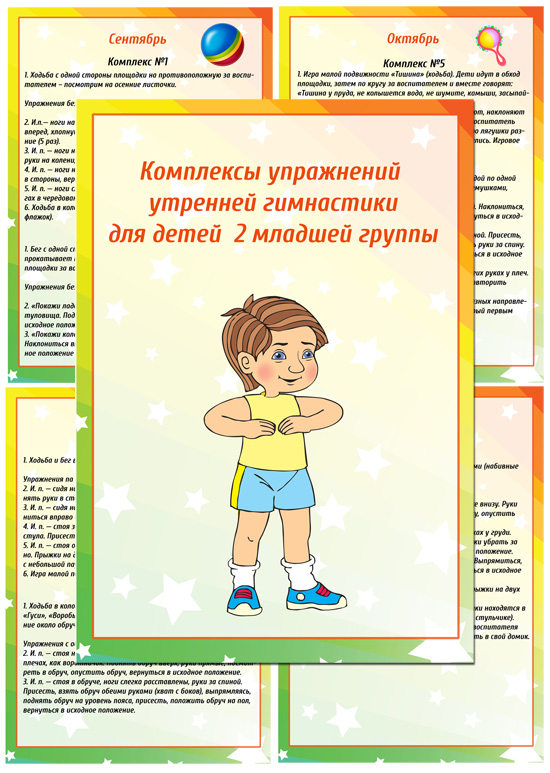 для детей 3 - 4 лет в домашних условияхАпрельКомплекс 1Вводная часть: ходьба на носках.Основная часть: общеразвивающие упражнения без предметов («Гуси»).1. «Крылья» Исходное положение:  руки внизу. 1 – взмах руками -«крыльями» вверх; 2 – в исходное положение; (5 раз)2. «Гусята щиплют травку» Исходное положение: ноги на ширине плеч, руки внизу. 1 – наклон вперед, руки-«крылья» в стороны, контрольное слово «Га»; 2 – в исходное положение;  (5 раз)3. «Сели в лужу» Исходное положение:  1 – из положения стоя - присесть, контрольное слово «Га»; 2 – в исходное положение; (5 раз)4. «Учимся летать» Исходное положение: Прыжки в чередовании с ходьбой на месте.5. «Моют в луже лапки» Исходное положение: сидя, руки в упоре сзади. 1 – согнуть ноги в коленях и постучать ступнями по ковру; 2 – в Исходное положение.6. Повтор упражнения 1.Заключительная часть: бег на месте.Дыхательное упражнение: «Гогот» - глубокий вдох носом и выдох ртом с произношением длинного «Га-а-а-а».Комплекс 2Вводная часть: построение по краю ковра; ходьба с высоким подниманием коленей и «хлопаньем крыльев», ходьба на носках.Основная часть: общеразвивающие упражнения без предметов «Цыплята».1. «Хлопаем крылышками» Исходное положение:  руки внизу. 1 – мах рук вверх; 2 – в и.п. (5 раз)2. «Пьем воду».  Исходное положение:  ноги на ширине плеч, руки у пояса. 1 – наклон вперед, руки - «крылья» в стороны, контрольное слово «Пью»; 2 – в исходное положение.  (5 раз)3. «Спрятались».  Исходное положение:  1 – присесть; 2 –в и.п. (5 раз)4. «Учимся взлетать».  Исходное положение:  Прыжки в чередовании с ходьбой.5. «Чистим перышки».  Исходное положение:  сидя на ковре, руки в упоре сзади. 1 – поднять согнутые ноги вверх и поболтать ими в воздухе; 2 – в исходное положение.6. Повтор упражнения 1.Заключительная часть:Дыхательное упражнение «Цыпленок пищит» - глубокий вдох носом и выдох ртом с произношением длинного «Пи-и-и-и..».Комплекс 3Вводная часть: построение по краю ковра; поворот направо; ходьба на носках, на пятках. Основная часть: общеразвивающие упражнения без предметов.1. «Растем большими».  Исходное положение:  1 – поднять руки через стороны вверх с подъемом на носки; 2 – в исходное положение. (5 раз) 2. «Птичка водичку пьет».  И.п.: ноги на ширине плеч. 1 – наклониться вперед, контр. слово «пью»; 2 – в и.п. (5 раз)3. Исходное положение: ноги на ширине плеч 1 – наклон влево, поднять правую руку - «крыло» вверх («помахать крылышком»); 2 – в и.п.; 3 – наклон вправо, левая рука - «крыло» вверх; 4 – в и.п. (5 раз)4. «Птичка зернышки клюет».  Исходное положение:  руки на поясе. 1 – присесть, пальчиками постучать по полу, контрольное слово «Клюю»; 2 – в и.п. (5 раз)5. «Птичка скачет».  Исходное положение:  прыжки на двух ногах на месте в чередовании с ходьбой.6. «Птичка в песке барахтается».  Исходное положение: сидя на ковре, ноги прямые, руки в упоре сзади. 1 – согнутые в коленях ноги поднять и поболтать в воздухе;  2 – в исходное положение.7. Повтор упражнения 1.Заключительная часть: ходьба по кругу со взмахами рук- «крыльев». Дыхательное упражнение: Медленная ходьба по комнате, на вдох – руки поднять в стороны, на выдох опускать вниз с произношением длительного звука «у-у-у».Комплекс 4Вводная часть: Ходьба на носках, на пятках.Основная часть: 1. «К плечам». Исходное положение:  руки на поясе. 1 – руки к плечам; 2 – в и.п. Повторить 6 раз2. «Гуси шипят». Исходное положение: ноги на ширине плеч, руки за спину. 1 – наклон вперед, голову приподнять, сказать «ш-ш-ш»; 2 – в и.п. То же, при наклоне руки в стороны-назад, ноги не сгибать. Повторить 5 раз.3. «Сильный ветер».  Исходное положение: ноги врозь, руки на пояс (вниз, за спину, за голову, в стороны). 1 – наклон вправо – крепко стоит дерево; 2 – в и.п. То же, влево. Повторить по 4 раза в каждую сторону.4. «Сесть и встать». Исходное положение: пятки вместе, носки врозь, руки на пояс. 1 -приседание с выносом рук вперед; 2 – в и.п. Повторить 5-6 раз.5. «Подпрыгивание». Исходное положение: о.с. Несколько пружинок со взмахом рук вперед-назад, 10-16 подпрыгиваний, пружиня колени, 8-10 шагов. Повторить 2 раза.6. «Посмотри на хвостик». Исходное положение: ноги на ширине плеч, руки на поясе. 1-2 – поворот вправо, посмотреть назад; 3-4 – в и.п. То же, влево. Повторить 3 раза.7. «Пальцы врозь». Исходное положение: о.с., руки к плечам, кисть в кулак. 1 – руки вверх, посмотреть, потянуться; 2 – и.п. Повторить 6 раз.Заключительная часть:  бег на месте. Дыхательное упражнение: ребенок медленно и размеренно ходит по комнате, на вдохе плавно поднимает руки, как крылья, а на выдохе резко опуская и громко произнося «га-а-а».